РЕСПУБЛИКА   КАРЕЛИЯ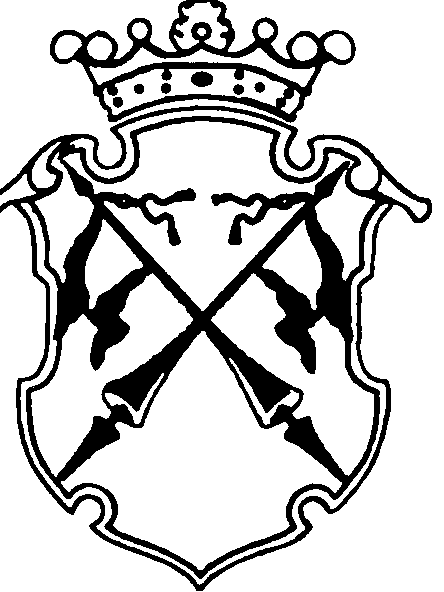 КОНТРОЛЬНО-СЧЕТНЫЙ КОМИТЕТСОРТАВАЛЬСКОГО МУНИЦИПАЛЬНОГО РАЙОНАЗАКЛЮЧЕНИЕна проект Решения Совета Сортавальского городского поселения «О внесении изменений и дополнений в решение №72 от 13.12.2018г. «О бюджете Сортавальского городского поселения на 2019 год и на плановый период 2020 и 2021 годов»11 ноября  2019 года                                                                      №33Основание для проведения экспертизы: п.2;7 ч.2 статьи 9 федерального закона  от 07.02.2011г. №6-ФЗ «Об общих принципах организации и деятельности контрольно-счетных органов субъектов Российской Федерации и муниципальных образований», ч.2 статьи 157 Бюджетного Кодекса РФ, подпункт 2;7 пункта 1.2 Соглашения о передаче полномочий контрольно-счетного органа Сортавальского городского поселения по осуществлению внешнего муниципального финансового контроля Контрольно-счетному комитету Сортавальского муниципального района от  «21» декабря  2018 г.Цель экспертизы : оценка финансово-экономических обоснований на предмет обоснованности расходных обязательств бюджета Сортавальского городского поселения в проекте Решения Совета Сортавальского городского поселения «О внесении изменений и дополнений в решение №72 от 13.12.2018 года «О бюджете Сортавальского городского поселения на 2019 год и на плановый период 2020 и 2021 годов».Предмет экспертизы : проект Решения Совета Сортавальского городского поселения «О внесении изменений и дополнений в решение №72 от 13.12.2018 года «О бюджете Сортавальского городского поселения на 2019 год и на плановый период 2020 и 2021 годов», материалы и документы финансово-экономических обоснований указанного проекта в части, касающейся расходных обязательств бюджета Сортавальского городского поселения.Проект Решения Совета Сортавальского городского поселения «О внесении изменений и дополнений в решение №72 от 13.12.2018г. «О бюджете Сортавальского городского поселения на 2019год и на плановый период 2020 и 2021 годов» с приложениями №3;5;7;11;12 (далее- проект Решения), пояснительной запиской к проекту Решения представлен на экспертизу в Контрольно-счетный комитет Сортавальского муниципального района (далее- Контрольно-счетный комитет) 11 ноября 2019 года.Представленным проектом Решения предлагается изменить основные характеристики бюджета муниципального образования принятые Решением Совета Сортавальского городского поселения XX сессии IV созыва от 13.12.2018г. №72 «О бюджете Сортавальского городского поселения на 2019 год и на плановый период 2020 и 2021 годов» (далее - утвержденный бюджет), к которым, в соответствии со ст. 184.1 БК РФ, относятся общий объем доходов, общий объем расходов и дефицит бюджета.В проект Решения вносятся следующие изменения в основные характеристики бюджета на 2019 год:-доходы бюджета в целом, по сравнению с утвержденным бюджетом, увеличиваются на сумму 129855,8 тыс. руб. (в т.ч. ранее внесенные изменения увеличивали доходную часть бюджета на 121430,4тыс. руб.) и составят 231059,8 тыс. руб., в том числе безвозмездные поступления  увеличиваются на 146526,7 тыс. руб.( в т.ч. ранее внесенными изменениями на 119230,4 тыс. руб.). и составят 147883,5 тыс. руб.- расходы бюджета в целом, по сравнению с утвержденным бюджетом, увеличиваются на сумму 132134,0 тыс. руб.( в т.ч. ранее внесенные изменения увеличивали расходную часть бюджета на 123708,6 тыс. руб.) и составят 235738,0 тыс. руб.- Дефицит бюджета , по сравнению с утвержденным бюджетом, увеличится на 2278,2 тыс. руб. ( в т.ч. ранее внесенные изменения увеличивали дефицит бюджета поселения на 2278,2 тыс. руб.) и останется в ранее утвержденном объеме 4678,2 тыс. руб.Остальные параметры бюджета  поселения на 2019 год и на плановый период 2020 и 2021 годов, утвержденные в ст.1 Решения о бюджете, в представленном проекте не уточняются. ДоходыПредставленным проектом увеличение доходной части бюджета по сравнению с ранее уточненным бюджетом предлагается на 8425,4 тыс. руб., в т.ч. безвозмездные поступления увеличатся на 27296,3 тыс. руб.Согласно Пояснительной записки к проекту решения «О внесении изменений и дополнений в решение №72 от 13.12.2018года «О бюджете Сортавальского городского поселения на 2019 год и на плановый период 2020 и 2021 годов» (далее- Пояснительная записка) в предложенном проекте Решения изменение доходной части бюджета поселения по сравнению с утвержденным бюджетом с учетом изменений, произойдет за счет:- сокращения прогнозируемого объема поступлений от налоговых и неналоговых источников на 18870,9 тыс. руб.;- увеличения безвозмездных поступлений в бюджет поселения из бюджета другого уровня бюджетной системы РФ , переданных в виде иных межбюджетных трансфертов в объеме 116,0 тыс. руб. на частичную компенсацию дополнительных расходов, связанных с повышением оплаты труда работников сферы культуры; - предоставления субсидии из бюджета Республики Карелия на строительство и реконструкцию (модернизацию) объектов питьевого водоснабжения в объеме 43468,4 тыс. руб.;- сокращения объема субсидий, предоставленных из бюджета РК на обеспечение необходимой инфраструктурой земельных участков, предоставляемых многодетным семьям на 16100,0 тыс. руб., а так же на реализацию мероприятий госпрограммы РК «Развитие транспортной системы» (на реализацию мероприятий по повышению безопасности дорожного движения) на 260,0 тыс. руб.;- увеличение прогнозируемого поступления в виде прочих безвозмездных поступлений в бюджет Сортавальского городского поселения в объеме 71,9 тыс. руб. РасходыПроектом Решения предлагается установить расходы на 2019 год в сумме 235738,0 тыс. руб., что на 8425,4 тыс. руб. больше утвержденного бюджета с учетом изменений. Анализ изменений, внесенных в проект Решения по расходам бюджета поселения на 2019 год ,  приведен в табл.  (тыс. руб.)На 2019год бюджетные ассигнования увеличены по сравнению с утвержденным бюджетом:-по разделу 0500 «Жилищно-коммунальное хозяйство» на общую сумму 19084,0 тыс. руб. Согласно Пояснительной записке, корректировка бюджетных ассигнований  по разделу 05 «Жилищно-коммунальное хозяйство» связана с увеличением бюджетных ассигнований на строительство водопроводной очистной станции в г. Сортавала в объеме 43468,4 тыс. руб. и сокращением бюджетных ассигнований на реализацию мероприятий по обеспечению необходимой инфраструктурой земельных участков, предоставляемых многодетным семьям на 20125,0 тыс. руб., и на мероприятия по сносу аварийных домов на 824,4 тыс. руб. в связи с уменьшением потребности по результатам конкурсных процедур. -по разделу 1000 «Социальная политика» на общую сумму 2,2 тыс. руб. Согласно Пояснительной записке, увеличение бюджетных ассигнований предусмотрено для выплаты ежемесячной доплаты к пенсии лицам, вышедшим в отставку с муниципальной службы в связи с выходом на пенсию по старости.В представленном проекте по четырем из девяти разделов бюджетные ассигнования предлагается сократить. Согласно Пояснительной записке, сокращение расходов связано с сокращением прогнозного поступления по налоговым и неналоговым доходам бюджета поселения.В предлагаемом проекте Решения структура расходов бюджета поселения значительно не изменилась. Как и в утвержденном, основную долю расходов поселения в 2019 году  составят расходы на жилищно-коммунальное хозяйство  – 65,8 процентов (в утвержденном бюджете – 59,9 процентов), на национальную экономику.– 14,2 процентов (18,3%); на общегосударственные вопросы – 8,4 процентов (9,1%); на культуру и кинематографию – 11,0 процентов (11,4%). Программная частьПриложением №7 к Решению о бюджете поселения на 2019 и плановый период 2020 - 2021 годов  с учетом изменений, утверждено распределение бюджетных ассигнований на реализацию 3-х муниципальных программ, предусмотренных к финансированию в 2019 году за счет средств бюджета Сортавальского городского поселения в объеме 15639,7 тыс. руб. В результате ранее внесенных изменений, бюджетные ассигнования на реализацию  трех муниципальных программ поселения были увеличены на 54000,0 тыс. руб. и составили 69639,8 тыс. руб.Проектом Решения предлагается изложить Приложение №7 в новой редакции, согласно которой  объем бюджетных ассигнований на реализацию 3-х муниципальных программ предлагается оставить в том же объеме (69639,8 тыс. руб.)В отсутствии стратегического документа, разрабатываемого в рамках целеполагания  (стратегия социально-экономического развития территории) Администрацией Сортавальского поселения разработаны и утверждены, в рамках программирования,  муниципальные программы « Поддержка малого и среднего предпринимательства в Сортавальском городском поселении на 2018-2020 годы» и «Противодействие экстремизму и профилактика терроризма на территории Сортавальского городского поселения» , что не соответствует принципам, установленным Федеральным законом №172-ФЗ «О стратегическом планировании в РФ». Для достижения целей и задач, поставленных в рамках реализации полномочий, определенных Федеральным законом №131-ФЗ для решения вопросов местного значения городского поселения (цели и задачи ведомства) бюджетным законодательством РФ предусмотрена возможность разработки ведомственных целевых программ. Контрольно-счетный комитет предлагает мероприятия, предусмотренные муниципальными программами поселения скорректировать в соответствии с Порядком разработки, утверждения и реализации ведомственных целевых программ.Дефицит (профицит) бюджетаПервоначально решением Совета Сортавальского городского поселения от 13.12.2018 № 72 «О бюджете Сортавальского городского поселения на 2019 год и на плановый период 2020 и 2021 годов» бюджет поселения на 2019 год утвержден с дефицитом в сумме 2400,0 тыс. руб. Ранее в утвержденный размер дефицита бюджета на 2019г. вносились изменения, в результате чего его объем увеличился на 2278,2 тыс. руб. или на 94,9% и составил 4678,2 тыс. руб. В представленном проекте Решения утвержденный объем дефицита бюджета предлагается оставить в прежнем объеме, т.е. 4678,2 тыс. руб.Согласно пункту 3 статьи 92.1 БК РФ, дефицит местного бюджета не должен превышать 10 % утвержденного общего годового объема доходов местного бюджета без учета утвержденного объема безвозмездных поступлений и (или) поступлений налоговых доходов по дополнительным нормативам отчислений. В случае утверждения муниципальным правовым актом представительного органа муниципального образования о бюджете в составе источников финансирования дефицита местного бюджета снижения остатков средств на счетах по учету средств местного бюджета дефицит местного бюджета может превысить ограничения, установленные настоящим пунктом, в пределах суммы указанных поступлений и снижения остатков средств на счетах по учету средств местного бюджета.Размер дефицита бюджета  на 2019 год характеризуется следующими данными. (тыс. руб.)В проекте Решения общий годовой объем доходов без учета объема безвозмездных поступлений  на 2019г.составил 83176,3 тыс. руб. ( 10 % от этой суммы составляет 8317,6 тыс. руб.+ изменений остатка средств на счетах по учету средств бюджета в объеме 4678,2 тыс. руб.= 12995,8 тыс. руб. предельное значение). Следовательно, превышения предельного значения размера дефицита бюджета, установленного бюджетным законодательством, в представленном проекте Решения не допущено. Проектом Решения предлагается увеличить общий объем доходов бюджета поселения по отношению к первоначально утвержденному бюджету в 2019году на 128,3 %, общий объем расходов местного бюджета предлагается увеличить по сравнению с утвержденным бюджетом в 2019г. на 127,5 %. Темп увеличения доходов в текущем году опережает темп увеличения расходов. Муниципальный долгПервоначально статьей 1 решения Совета Сортавальского городского поселения от 13.12.2018 № 72 «О бюджете Сортавальского городского поселения на 2019 год и на плановый период 2019 и 2020 годов» установлен верхний предел муниципального долга Сортавальского городского поселения в валюте РФ:- на 1 января 2018 года – в сумме 11000,0 тыс. рублей, в том числе по муниципальным гарантиям 0,0 тыс. рублей.В проекте Решения верхний предел муниципального долга к изменению не предлагается.Утвержденный решением о бюджете на 2019 год и плановый период 2020 и 2021годов предельный объем муниципального долга в проекте не предлагается к изменению. Как и прежде  на 2019 год предельный объем муниципального долга составит 26000,0 тыс. руб. На плановый период 2020г.   объем останется в размере 22000,0 тыс. руб. , на 2021 год – 22500,0 тыс. руб.В проекте Решения предлагается к сокращению предельный объем расходов на обслуживание муниципального долга на 2019 год на 1293,0 тыс. руб. В результате чего предельный объем расходов на обслуживание муниципального долга на 2019 год составит 548,8 тыс. руб., на плановый период 2020 и на 2021 годов останется в утвержденных объемах 1274,1 тыс. руб. и 1263,6 тыс. руб. соответственно.Статьей 107 Бюджетного кодекса Российской Федерации определено, что предельный объем муниципального долга не должен превышать утвержденный общий годовой объем доходов местного бюджета без учета утвержденного объема безвозмездных поступлений и (или) поступлений налоговых доходов по дополнительным нормативам отчислений. В проекте Решения не допущено превышения предельного значения объема муниципального долга, установленного бюджетным законодательством. Статьей 106 БК РФ определено, что предельный объем муниципальных заимствований в текущем финансовом году не должен превышать сумму, направляемую в текущем финансовом году на финансирование дефицита соответствующего бюджета и (или) погашение долговых обязательств муниципального образования. Превышения предельного значения объема муниципальных заимствований, установленного бюджетным законодательством, в представленном проекте Решения не допущено. В проекте Решения предлагается изменить Программу муниципальных внутренних заимствований бюджета поселения на 2019 год.Анализ изменений, внесенных в проект Решения по программе муниципальных внутренних заимствований,  приведен в таб.(тыс.руб.)При планируемом сокращении на 2019 г. общего годового объема  привлечения муниципальных внутренних заимствований относительно утвержденных Решением о бюджете на 5000,0 тыс. руб. и сокращении объема погашения муниципальных внутренних заимствований на 5000,0 тыс. руб. не произошло изменения общего объема муниципальных внутренних заимствований. Планируемое сокращение привлечения и погашения муниципальных заимствований произошло за счет сокращения привлечения и сокращения погашения объема заимствований в виде кредитов, полученных от кредитных организаций в валюте РФ.Анализ текстовых статей проекта Решения При анализе текстовых статей проекта Решения нарушений не установлено. Применение бюджетной классификацииВ представленных на экспертизу  Приложениях   к проекту Решения применяются коды в соответствии с Указаниями о порядке применения бюджетной классификации Российской Федерации, утвержденными приказом Минфина России от 08.07.2018 № 132н.Выводы:1. Корректировка бюджета обусловлена увеличением доходной части бюджета поселения по сравнению с утвержденным бюджетом с учетом изменений, связанного в основном с увеличением безвозмездных поступлений в бюджет Сортавальского городского поселения из бюджета Республики Карелия в виде иных межбюджетных трансфертов, и сокращением налоговых и  неналоговых источников. 2. Проектом Решения планируется изменение основных характеристик бюджета Сортавальского городского поселения, к которым, в соответствии с п.1 ст. 184.1 БК РФ, относятся общий объем доходов, общий объем расходов бюджета.Доходы на 2019 год по сравнению с утвержденным бюджетом с учетом изменений,  увеличиваются на сумму 8425,4 тыс. руб., и составят 231059,8 тыс. руб., в т.ч. безвозмездные поступления увеличатся на 27296,3 тыс. руб. и составят 147883,5 тыс. руб.Расходы бюджета на 2019 год по сравнению с утвержденным бюджетом с учетом изменений увеличиваются на сумму 8425,4тыс. руб. и составят 235738,0 тыс. руб.Дефицит бюджета поселения по сравнению с утвержденным бюджетом с учетом изменений  не увеличится и составит 4678,2 тыс. руб.Верхний предел муниципального внутреннего долга Сортавальского городского поселения на 1 января 2019 года, в том числе по муниципальным гарантиям не изменится и останется в прежнем объеме  11000,0 тыс. руб. в том числе по муниципальным гарантиям в сумме 0,0 тыс. руб. В плановом периоде 2020 и 2021 годов изменение основных характеристик бюджета поселения в представленном проекте не планируется. Корректировка бюджетных ассигнований предполагает сохранение расходных обязательств по приоритетным направлениям, ранее утвержденным в бюджете поселения.Так в структуре общего объема планируемых расходов бюджета Сортавальского городского поселения наибольший удельный вес будут занимать расходы, направленные на жилищно-коммунальное хозяйство  – 65,8 процентов (в утвержденном бюджете – 59,9 процентов), на национальную экономику.– 14,2 процентов (18,3%); на общегосударственные вопросы – 8,4 процентов (9,1%); на культуру и кинематографию – 11,0 процентов (11,4%) .При планируемом сокращении на 2019 г. общего годового объема  привлечения муниципальных внутренних заимствований относительно утвержденных Решением о бюджете на 5000,0 тыс. руб. и сокращении общего годового объема погашения муниципальных внутренних заимствований на 5000,0 тыс. руб. не произошло изменения общего объема муниципальных внутренних заимствований. Планируемое привлечения и погашения муниципальных заимствований произошло за счет сокращения привлечения и сокращения погашения объема заимствований в виде кредитов, полученных от кредитных организаций в валюте РФВ проекте Решения соблюдены ограничения, установленные Бюджетным кодексом РФ, по размеру дефицита бюджета поселения, предельному объему муниципального долга на 2019 и на плановый период 2020.-2021годов  и расходов на его обслуживание.По результатам проведенной экспертизы проекта Решения Совета Сортавальского городского поселения «О внесении изменений и дополнений в решение №72 от 13.12.2018г. «О бюджете Сортавальского городского поселения на 2019 год и на плановый период 2020 и 2021 годов» выявлено: В отсутствии стратегического документа, разрабатываемого в рамках целеполагания  (стратегия социально-экономического развития территории) Администрацией Сортавальского поселения разработаны и утверждены, в рамках программирования,  муниципальные программы « Поддержка малого и среднего предпринимательства в Сортавальском городском поселении на 2018-2020 годы» и «Противодействие экстремизму и профилактика терроризма на территории Сортавальского городского поселения» , что не соответствует принципам, установленным Федеральным законом №172-ФЗ «О стратегическом планировании в РФ».При анализе текстовых статей проекта Решения, нарушений не установленоПри анализе применения бюджетной классификации, в представленных на экспертизу  Приложениях  к проекту Решения применяются коды в соответствии с Приказом Минфина России от 8 июня 2018 г. N 132н"О Порядке формирования и применения кодов бюджетной классификации Российской Федерации, их структуре и принципах назначения.Предложения:1.Совету Сортавальского городского поселения рекомендовать принять изменения и дополнения в решение №72 от 13 декабря 2018 года «О бюджете Сортавальского городского поселения на 2019 и на плановой период 2020 и 2021 годов».2. Администрации Сортавальского городского поселения:- мероприятия, предусмотренные муниципальными программами поселения скорректировать в соответствии с Порядком разработки, утверждения и реализации ведомственных целевых программ.Председатель контрольно-счетного комитета                                   Н.А. АстафьеваНаименованиеРаздел,подраздел2019 год2019 год2019 год2019 год2019 годНаименованиеРаздел,подразделУтвержденный бюджет Удельный вес%Проект РешенияУдельный вес%ИзмененияГр5-гр.3(+;-)1234567Общегосударственные вопросы010020703,99,119677,98,4-1026,0Национальная безопасность и правоохранительная деятельность0300149,40,1149,40,10Национальная экономика040041530,818,333373,014,2-8157,8Жилищно-коммунальное хозяйство0500136040,559,9155124,565,8+19084,0образование0700250,00,1250,00,10Культура, кинематография080026006,811,425822,811,0-184,0здравоохранение090000000Социальная политика1000589,40,3591,60,3+2,2Физическая культура и спорт1100200,00,1200,00,10Средства массовой информации120000000Обслуживание государственного и муниципального долга13001841,80,8548,80,2-1293,0Межбюджетные трансферты общего характера бюджетам субъектов  РФ и муниципальных образований14000000Всего расходов:227312,6100235738,0100+8425,4показатели2019г.2019г.2019г.показателиУтверждено Решением о бюджетеУтверждено Решением о бюджете с учетом изменений Проект Решения о внесении измененийОбщий объем  доходов бюджета поселения101204,0222634,4231059,8Объем безвозмездных поступлений1356,8120587,2147883,5Общий объем доходов бюджета поселения без учета безвозмездных поступлений99847,2102047,283176,3Общий объем расходов бюджета поселения 103604,0227312,6235738,0Дефицит бюджета2400,04678,24678,2Изменений остатков средств на счетах по учету средств бюджета (+ уменьшение; - увеличение)2400,04678,24678,2Отношение дефицита бюджета поселения к общему объему доходов бюджета поселения без учета безвозмездных поступлений, %2,44,65,6Показатели2019 год2019 год2019 год		2020 год		2020 год		2020 год2021 год2021 год2021 годПоказателиутвержденоПроект РешенияИзменения (+;-)утвержденоПроект РешенияИзменения (+;-)утвержденоПроект РешенияИзменения (+;-)Бюджетные кредиты, в т.ч.-2000,0-2000,00-1000,0-1000,00000-привлечение средств 0,000000000-погашение средств2000,02000,001000,01000,00000Кредиты, полученные от кредитных организаций бюджетами муниципальных районов в валюте РФ, в т.ч. 2000,02000,001000,01000,001000,01000,00-привлечение средств 15000,010000,0-5000,011000,011000,0011500,011500,00-погашение средств13000,08000,0-5000,010000,010000,0010500,010500,00Итого муниципальные внутренние заимствования, в т.ч.0000001000,01000,00- привлечение средств15000,010000,0-5000,011000,011000,0011500,011500,00- погашение средств15000,010000,0-5000,011000,011000,0010500,010500,00